                                 CURRICULUM VITAEFirst Name of Application CV No 1680012Whatsapp Mobile: +971504753686 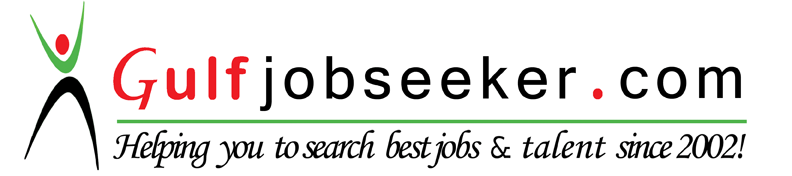 To get contact details of this candidate Purchase our CV Database Access on this link.http://www.gulfjobseeker.com/employer/services/buycvdatabase.php 	Gender		: maleStatus			: SingleUniversity		:   Faculty of medicine - Algiers - AlgeriaTraining courses attended:2010-2016 :   Full time courses of doctor in dental Medicine in University of AlgiersJune 2010 :    high school diploma with very good rate .2009-2010 :   training of Private Pilot License PPL in Aero-club OUED SOUF , Algeria .June 2010 :    theory brevet organized by transportation ministry , civil aviation and metrology department , Algeria .March 2010 :  training of monitor on aeromodilism  1st degree in Aero-club OUED SOUF , Algeria .2009-2010 :   English courses organized by US embassy Algeria « English Access Program » Hassi School – Ouargla , Algeria .2005-2008 :   English courses in « Ecole supérieure d’informatique et des langues Royal Computer » Ouargla , Algeria .Languages :  Arabic : excellent .English : excellent .French : excellent .Skills:  -     excellent communication skills,  initiative with a good sense of humor.Flexibility,  teamwork and self-motivated,  Problem solving attitude.Advanced computer skills.  Hobbies :- volunteering with civil society “ member in Amnesty international Algeria since 2008 “- Sports : (basketball, swimming).
- Aeromodilism and aero sports (ULM).